Resilience while abroad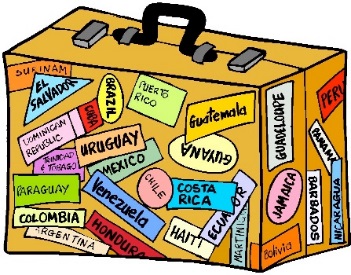 It takes a while to adapt to a new culture. After the initial excitement of meeting new friends, trying new foods, experiencing new academic settings, etc., it is common to experience culture shock and homesickness. Key challenges of living abroadMost students will experience culture or homesickness while abroad.You might be surprised at how homesick you feel in the first few weeks. Homesickness is normal, it is part of the journey and it will pass. Homesickness can be due to a number of “stressors”, such as:Adjusting to new customs, food, language, peopleChallenges at host university (issues with administration, registration, timetable, etc) Accommodation issuesLanguage issues (be patient and be prepared to repeat yourself!)Managing finances (budget!!)Missing relationships back home Absence of home comfortsFeeling isolated Prepare for the stay abroadBefore you go:Find out as much as possible about your destinationRead student reports and get contact details of UL students who went to the same destination the year before, and see if they have any advice or contacts there. Make some contacts if possible before you go (e.g. use CampusConnect app to make contact with UL students going to the same destination)Keep on top of the paperwork to avoid last-minute stress and panic. Make sure you know what documents are required and do not leave form-filling exercises to the last minute.Identify things you’ve never done for yourself and work on them (washing, cleaning, cooking)Learn about how to live on a budget and make food cheaply (maybe you do already)Learn about the food, the culture, the nuances (if you can)Use Google maps to get familiar with surroundingsIdentify travel routes and transportSet up ways to contact others easilyPlan what you’d like to achieve/ visit/ do whilst there – research the placeResearch climate and weather patterns throughout the year and pack accordingly!Bring mementos with you that remind you of home: photos, treats that you cannot get abroad, etc.Coping skills while abroadIt is important to keep a positive attitude and be open-minded about people, cultural differences and new experiences, and not to compare everything with Ireland. What seems strange at first will soon become familiar. There will be some advantages and some disadvantages, and people gradually adapt to new ways.The following suggestions can help minimiseculture shockGive yourself time to adapt to the cultural differences.Keep an open mind and a positive attitude. Try not to compare with home. Be open to new ideas and new ways. Try to understand why something is done that waySet a bucket list and tick them offBe curious, explore, travel. Schedule trips to visit local sites/ new cities (you may not ever get an opportunity like this again)Share photos, videos, blogs, journals, scrapbooks, sketchbooks, memory boxes – record your adventures and share your experiences with your friends back home and fellow ERASMUS studentsAllow yourself to see the humour in misunderstandings and embarrassments. homesicknessBe prepared to feel up and down in the few weeks after arrival. Relationships - focus on the reunite not the separationCommunicate regularly and show interest in what’s happening at homeHome comforts – acknowledge and accept that you won’t have all that you do at home Do not dwell on what you miss from home. Identify things that you enjoy at your new location and indulge yourself!lonelinessMake the first move when meeting others. Introduce yourself. Smile. Accept that conversations may be difficult initially.Sign up for Buddy programmes, student associations such as ERASMUS Student network (ESN), etc where available. Go to events. Take advantage of cultural and social activities organised by your college, especially in the first few weeks. TALK TO PEOPLE!Develop a routine. Find things to do, especially at the weekend, and seek out people (Irish students, local and other international students) even if you think you might not have much in common. Set goals: One new thing a week; Talk to one new person a day; Go to one social event a week; Invite someone with you once a week. Staying proactive will help counteract isolation.Take a class, join an interest group or club. If you play sports, join a local sports club or find out if there is a GAA club in the area.Identify available local supports (church, local Irish community, LGBT group, etc)Make an effort and study the language daily to enhance your communication skills - this will help you integrate better.Sign up for a language tandem or intercambio programme to improve your language skills and get to know native speakersConnect with other international students from your own or other universitiesMaintain some connection with home but don’t rely on it. Research shows that those who spend longer on the phone home seem more lonely than those who spend less.Look after yourself - exercise and keep a healthy diet to reduce stress. Try and achieve a healthy balance between study, leisure and rest.Take the Resilience quiz: http://resiliencyquiz.com/index.shtmlSupport available while abroadTalk with someone in the International Office of the host University. Students can feel discouraged at times, but the staff at the host university will try to help you find a solution.UL International officeGet in touch with the International office in UL for assistance or if you consider dropping classes or withdrawing from ERASMUSemail: outgoing.erasmus@ul.iePhone: +353 61 202353UL Student CounsellingEmail: counselling@ul.ie Phone: 061-202327; 086-8115829www.ul.ie/counsellingSkype sessions can be arranged